Illumination Intensity Dependence of the Recombination Mechanism in Mixed Perovskite Solar Cells Alejandra Castro-Chong1#, Antonio J. Riquelme3#, Tom Aernouts2, Laurence J. Bennett4, Giles Richardson4,  Gerko Oskam1,3,* and Juan A. Anta3,*1 Department of Applied Physics, CINVESTAV-IPN, Antigua Carretera a Progreso km 6, Mérida, Yucatán 97310, México.2 Thin-Film Photovoltaics - partner in EnergyVille and Solliance, imec, Thor Park 8320, 3600 Genk, Belgium3 Department of Physical, Chemical and Natural Systems, Universidad Pablo de Olavide, Carretera de Utrera km 1, Sevilla 41013, Spain.4 Mathematical Sciences, University of Southampton, Southampton SO17 1BJ, UK# Both authors equal contributionsAbstractRecombination mechanisms in solar cells are frequently assessed through the determination of ideality factors. In this work we report an abrupt change of the value of the “apparent” ideality factor (nAP) in high-efficiency FA0.71MA0.29PbI2.9Br0.1 based mesoscopic perovskite solar cells as a function of light intensity. This change is manifested as a transition from a regime characterized by nAP ~ 1.8-2.5 at low light intensities (< 10 mW/cm2) to one characterized by nAP ~ 1. This transition is equally observed in the recombination resistance extracted from open-circuit impedance measurements. We use drift-diffusion simulations with explicit consideration of ion migration to determine the origin of this transition. We find that a change or recombination mechanism concurrent with a modification of the concentration of ionic vacancies is the most likely explanation of the observed behaviour. In the drift-diffusion simulations we show that the apparent ideality factor is in fact affected by the ion vacancy concentration so it is not the optimal parameter to assess the dominant recombination mechanism. We argue that a procedure based on a recently derived “electronic” ideality factor obtained from the high frequency feature of the impedance spectrum is better suited to determine the recombination route that dictates the photovoltage.Keywords:  mixed perovskite solar cells; diode ideality factor; recombination mechanism; impedance spectroscopy; ionic-electronic coupling.IntroductionThe build-up and collection of charges in solar cells are determined by light absorption and carrier generation and limited by charge carrier recombination, which determines the VOC. Recombination occurs through a combination of monomolecular (first-order), bimolecular (second-order), trap-assisted, and Auger recombination (third order). Optimization of the power conversion efficiency relies on minimizing the recombination processes towards the radiative limit (Shockley-Queisser limit).1 Therefore, identifying the carrier recombination mechanisms is fundamental for effectively designing photovoltaic devices. The exact sources of nonradiative recombination in perovskite materials have not yet been identified. While the formation of defects is known to be highly probable in this type of materials2, the carrier lifetime is still impressively long with 𝜏 of several 100s of ns and even larger.3,4 Yet, we have not seen PSCs performing close to the radiative limit; thus, considerable scope remains for reducing nonradiative recombination in these devices. In general, in this type of solar cell, it has been claimed that the recombination processes that determine the VOC are mainly governed by the defect physics of the perovskite layer bulk.5–8 However, the importance of recombination at interfaces has been highlighted by several authors that showed that surface treatments greatly improve performance, presumably by suppressing recombination.9,10 The defect physics of the absorber play a critical role in determining the nonradiative recombination behaviour. Perovskite materials exhibit unique defect properties, which is very much attributed to its well-established ion migration under illumination and electrical bias.11,12 The ionic environment in PSCs can moderate the rate of charge injection and electron-hole recombination in a number of ways, such as electronic-ionic coupling, surface dipole introduction, and screening of the built-in electric field at the interfaces.13–16 The interpretation of ionic-electronic coupling affecting the collection probability of photo-generated charges has gained strength. According to Pockett et al., a new ionic distribution, upon light or electrical excitation, might be favourable in reducing the recombination rate through reduction in trap capture cross section and/or ionic modulation of the band offsets in the device.13 Jacobs et al., rationalized the manifestations of ion migration (“giant” photoinduced capacitance, inductive loop, and “negative” capacitance), as a phase delayed recombination current contributing to the measured impedance at low frequencies.16 Recently, some of us17 confirmed this interpretation by comparing the characteristic response of the impedance of perovskite solar cells of different compositions8,18 with the predictions of a drift-diffusion numerical model. The numerical simulations show that ionic redistribution at the transport layer interfaces gives rise to the low-frequency signal of the impedance spectrum and can produce negative capacitance features and loops in the complex plane. Although all these signals can be reproduced with trap-limited bulk-recombination only, the drift-diffusion simulations also show that surface recombination contributes significantly to the electrical losses in perovskite solar cells, and that this contribution is needed to fit both the experimental JV curve and the impedance spectra. The diode ideality factor is a key parameter, which is regularly adopted to analyse recombination losses occurring during solar cell operation.19 Charge carrier kinetic properties at the interfaces and the generation of surface defects are among the features that have been identified by using ideality factors in PSCs 6,7. In the classical theory, the diode ideality factor may be extracted from the analysis of the VOC as a function of illumination intensity (vide infra).However, Riquelme et al.17 and Courtier20 showed that, for PSCs, the measured values of the ideality factor depend not only on the type of recombination but also on the effect of ionic accumulation on the electric potential. Bearing this in mind, we define the apparent ideality factor nAP via the diode equation:6                                                      (1)where Eg is the bandgap of the absorbing material, e is the elementary charge, kB is the Boltzmann’s constant, T is absolute temperature, and I is the light intensity (I0 is a constant with the same units as I). Another method for determining nAP is the Impedance Spectroscopy (IS) technique. The apparent diode ideality factor nAP can also be calculated from the recombination resistance,5,7,8	                              	                               (2)where Jrec is the recombination current density and R00 is the resistance at zero potential.  When the classical theory is applied to perovskite solar cells, values of the apparent ideality factor varying from 1.4 to 2 have been associated with the Shockley-Read-Hall (SRH) recombination mechanism in the bulk 5,21,22, with the lower values (< 2) corresponding to solar cells based on mixed-cation lead mixed-halide perovskite materials7. Drift-diffusion simulations with explicit ionic motion by Riquelme et al.17 confirm that the two routes used to obtain nAP, (that is, either by using Eq. (1) or by using Eq. (2)), yield identical values of nAP and predict nAP ~ 2 when bulk SRH recombination is dominant and smaller values when surface recombination is significant. It is important to note that these numerical predictions were obtained for an ion vacancy concentration inferred from first-principles2  and widely used in several numerical studies.17,23,24Courtier20 showed that, for PSCs, the potential across the bulk of the perovskite layer is screened by charge accumulation at the interfaces, implying that the value of nAP (termed in Ref. 20 as “ectypal factor”) is approximately equal to the reciprocal of the proportion of the potential difference that forms a barrier to recombination. As a result, non-integer and voltage-dependent values are expected. In the case of bimolecular recombination, a value of 1 is predicted (as for the classical theory) because the whole potential difference forms a barrier to recombination. In the same way, surface recombination located at the metal/TL interfaces also gives rise to a value of 1. However, for bulk SRH, a value of around 2 is predicted only for a cell with an approximately symmetric potential distribution across the cell, while values above or below 2 may signify bulk SRH in an asymmetric cell. Surface recombination at the TL/perovskite interfaces can also return a range of values, depending on the distribution of the potential across the cell. All these results evidence how important it is to bear in mind that the ionic distribution (which determines the potential) impacts the measured value of nAP.In this study, the charge recombination mechanisms in FA0.71MA0.29PbI2.9Br0.1-based mesoscopic PSCs are investigated by means of the nAP. values extracted from the analysis of VOC as a function of illumination intensity, Eq. (1) and from impedance spectroscopy (IS) measurements at open-circuit. Two different values of the nAP were observed, depending on the illumination intensity. For low light intensity (< 10 mW cm-2), we found nAP = 2.4-1.8, pointing to recombination losses dominated by bulk SRH-type recombination in the perovskite layer. In contrast, for high light intensity (≥ 10 mW cm-2) nAP = 1.1, which shows that a change in the governing recombination mechanism and/or in the ionic characteristics of the perovskite takes place when the concentration of photogenerated carriers exceeds a certain threshold. With the help of drift-diffusion simulations and novel theoretical insights25 we discuss the origin of this change of regime. Experimental Details  Device FabricationMesoscopic TiO2-based PSCs were prepared using the mixed perovskite FA0.71MA0.29PbI2.9Br0.1. Glass substrates patterned with ITO were cleaned in an ultrasonic bath sequentially immersed in detergent, deionized water, acetone and iso-propanol. Subsequently, a 20-nm thick compact TiOx layer was deposited through e-beam evaporation (Angstrom Engineering) of Ti at a rate of 1 Å/s using a partial O2 pressure of 1.7 × 10−4 Torr. Consecutively, a 120-nm mesoporous TiO2 layer was prepared by spin-coating an anatase dispersion in ethanol at 1.2 wt%: 60 μL were spin-coated at 4500 rpm for 30 s; the number of repetitions was adjusted to achieve the desired thickness. The films were annealed at 450 °C for 30 min. The mixed perovskite absorbing material was prepared through the intramolecular exchange method as reported by Seok et al.  26, using the two-step spin coating sequential process.27,28 Using this methodology, two solutions are prepared: solution A consists of 1.25 M PbI2 in a mixture of N, N-dimethyl formamide and dimethyl sulfoxide (DMF/DMSO: 90/10, v/v) and solution B consists of CH(NH2)2I (FAI), CH3NH3I (MAI) and CH3NH3Br (MABr) (71:19:10 molar ratio) in isopropanol. The solution chemistry and spin coating conditions were selected for proper infiltration of a 120-nm-thick mesoporous TiO2 layer, according to Castro-Chong et al.29 Spiro-OMeTAD (“spiro”) and Au were used as hole transport layer and electrode, respectively; following our previous report.29CharacterizationThe photovoltaic characteristics of the devices were measured under ambient atmosphere using an Autolab PGSTAT302N and a xenon arc lamp, Oriel 66924 equipped with AM 1.5G and water filters; calibration was performed with a Newport calibrated reference Si solar cell with an incorporated KG-5 optical filter. The devices were measured from forward to reverse bias and from reverse to forward bias, at a scan rate of 0.05 V s-1, using a shadow mask to define the pixel active area of 0.08 cm2.IS was performed on the mesoscopic PSCs with PCE ~ 17%. The impedance response of the three devices, with 12 individual pixels each, was investigated at open-circuit potential (VOC) using a Gamry electrochemical workstation. The VOC was set by controlling the light intensity of a Xe-arc lamp with an AM 1.5G optical filter and a 10 cm water filter. Impedance measurements were performed at eight different illumination intensities: 0.4, 1, 3, 5, 10, 20, 40 and 100 mW cm-2. The spectra were recorded from 106 Hz to 10-2 Hz, using an amplitude of 10 mV(rms). To minimize the effect of degradation of the devices in the analysed results, the spectra were recorded starting from the lower illumination intensity working up to the highest; the VOC and J-V curve were monitored throughout the recorded spectra (Fig. S1), to ensure the reliability of the data. A similar protocol has been suggested by Pitarch-Tena et al.30Drift-diffusion modellingImpedance spectra are numerically simulated using the IonMonger code,31,32 which considers a fully-coupled one-dimensional DD model that accounts for the motion of electrons, holes and positive anion vacancies within a planar perovskite solar cell. The cell is modelled as a three-layer structure in which a perovskite absorber layer is sandwiched between doped electron and hole transport layers. Further details of the model can be found in the works of Richardson et al23 and Courtier et al24, where it was first developed, and a complete description of the modelling assumptions and model equations are given in the Supporting Information.  The key model parameters are listed in Table S1 in the Supporting Information. Impedance spectra are simulated by applying a sinusoidal voltage perturbation of the form                                                                       (3)where  is the DC voltage,  is the amplitude and  is the angular frequency of the perturbation. In the simulations, the cell is perturbed about a steady state so that the phase and amplitude of the current response is stable in time. For each frequency, the current response is analysed using a Fourier transform to extract its phase and amplitude. This enables the impedance to be calculated and a spectrum to be constructed by obtaining solutions to the model for 40-100 frequencies over a wide frequency range. Results VOC vs Illumination IntensityRepresentative J-V curves at different illumination intensities are shown in Fig. 1a. The recorded photovoltaic (PV) parameters of the devices illuminated at 1 sun (I = 100 mW cm-2) are: current density (JSC) 23.5 ± 1.8 mA cm-2, VOC 1.1 ± 0.2 V, fill factor (FF) 67 ± 2% and conversion efficiency (PCE) 17.3 ± 2.1%. The VOC generated at 1 sun is close to 1.1 V, which is around or even above the values reported for similar perovskite compositions.28,33 The open-circuit voltages (VOC) generated at the different illumination intensities (0.5, 1, 3, 5, 10, 20, 40 and 100 mW cm-2), are shown in Fig. 1b. Two different slopes of the VOC vs light intensity response were observed, depending on the illumination intensity. Following Eq. 1, the value of the nAP was found to be 1.8, for low light intensity (< 10 mW cm-2), while for high light intensity (≥ 10 mW cm-2) nAP = 1.1. This crossover is an indication of a change in the recombination mechanism, but we cannot entirely rule out that this is an indicative of some other physical effect. A similar behaviour has been described by Caprioglio et al.34,35 It is worth mentioning that here the VOC values were only measured after the devices had reached steady state (50 to 200 s of initial delay). Furthermore, the devices were discharged before each new measurement by short-circuiting in the dark. The time required to reach a nearly null dark current was at least 60 s. With this protocol we intend to avoid uncertainty related to preconditioning and VOC evolution due to slow ionic redistribution.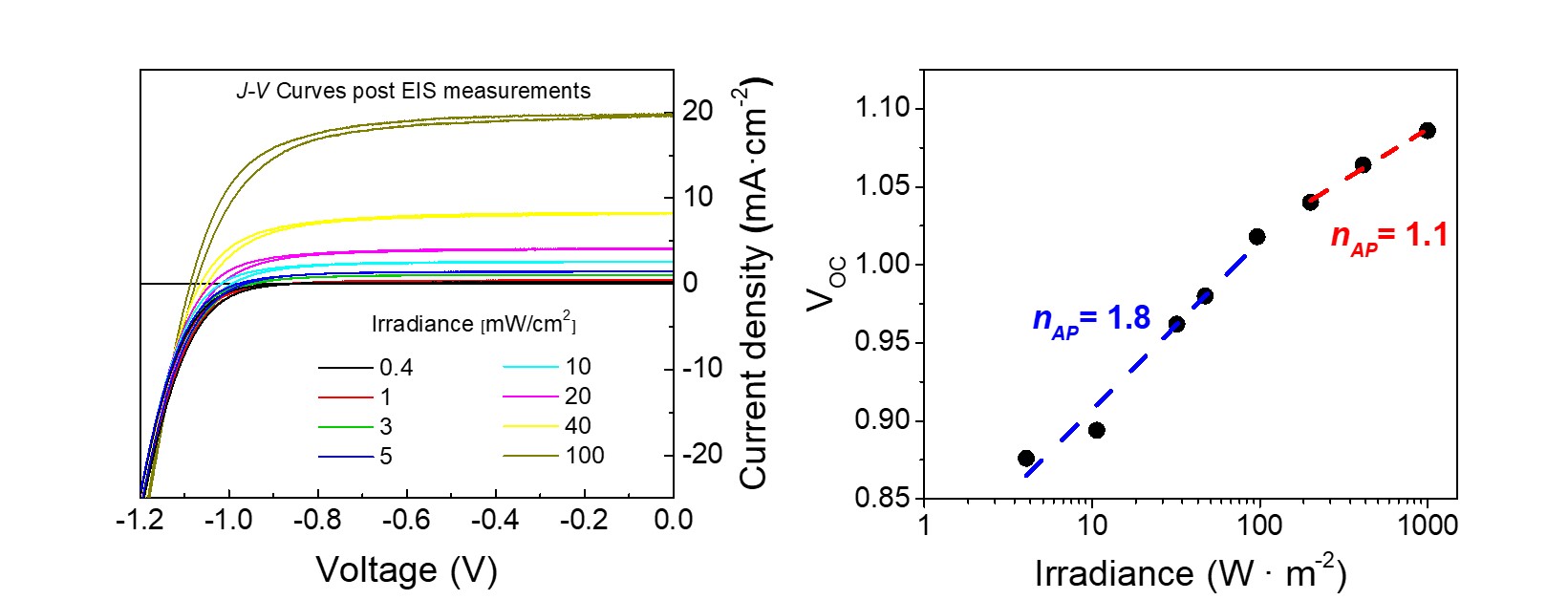 Figure 1. a) Representative current density-voltage curves of mesoscopic PSCs used for the IS analysis, under different irradiance values; the scan rate is 0.05 V s-1. b) VOC vs light intensity, lines show a logarithmic fit and the numbers indicate the nAP obtained from the slope, according to Eq. 1.Impedance SpectroscopyRepresentative Nyquist plots measured at open-circuit at the different irradiance values are shown in Figure 2. The impedance response is characterized by two semi-circles, one at high frequency (hf) from 103 to 105 Hz, and a second one at low frequency (lf) from 10-2 to 103 Hz. In Figure S1 IV curves before and after the impedance experiment are reported, showing that there is no degradation of the cell during the small perturbation analysis. Bode plots corresponding to the Nyquist diagrams of Figure 2 are presented in Figure S2 in the Supporting Information.The impedance spectra were fit using an equivalent circuit comprising a resistance Rs in series with two Voigt elements, Fig. 2. Note that alternative equivalent circuits have also been employed successfully in the literature to fit the IS of perovskite solar cells. These are based on different physical interpretations. However, all of them generate two signals (arcs in the Nyquist plot) at low and high frequencies, respectively, and with almost identical fitting parameters for both their respective resistive and the capacitive components.36–38 The equivalent circuit used here has the only purpose of providing a numerical frame to obtain the hf and lf resistances and the apparent ideality factor. For an interpretation of the impedance spectrum without equivalent circuits we refer the reader to references39 and 17.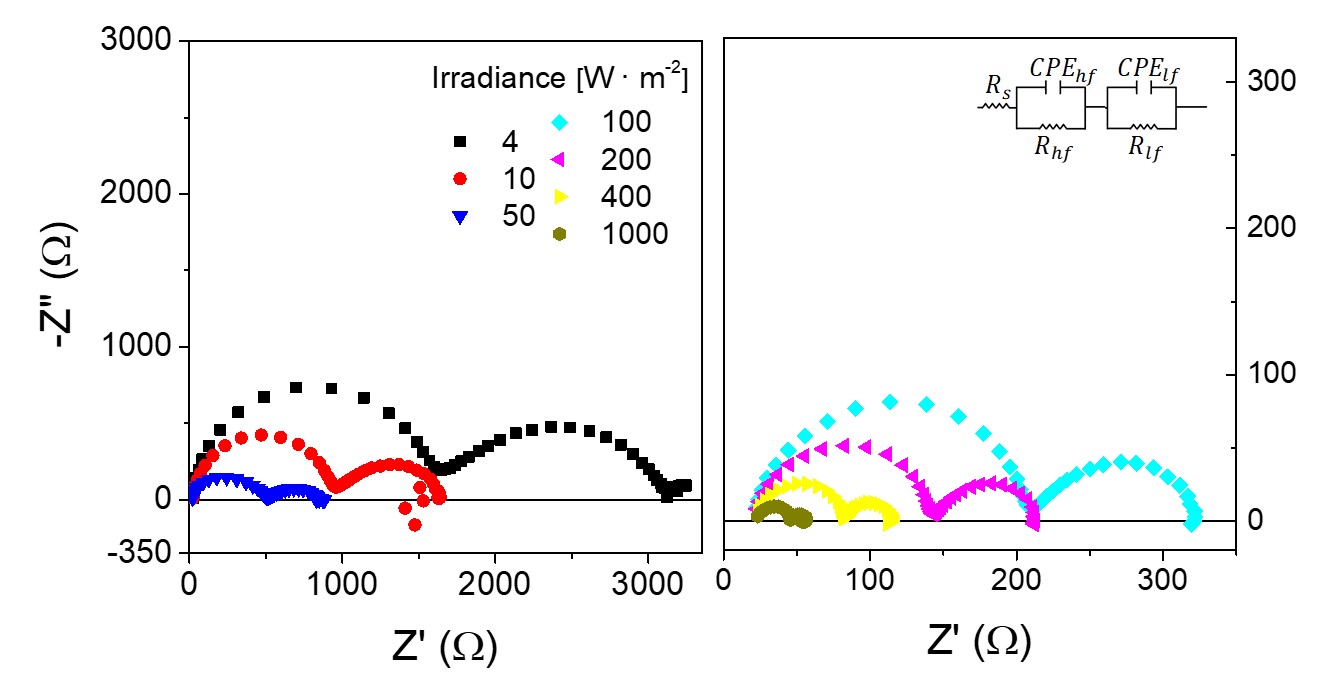 Figure 2. Nyquist plots measured at open circuit at the different irradiance values and equivalent electrical circuit used in the IS analysis.  Left panel shows the spectra in the region where nAP  2 (irradiance < 10 mW cm-2), and right panel the spectra where nAP  1 (irradiance > 10 mW cm-2).The capacitive elements were modelled as a constant phase element CPE, with ZCPE = 1/Q(j)P 40. The hf arc has a shape that is close to a semicircle with P ranging from 0.9 to 1; while P is between 0.75 and 0.85, for the lf arc. In Fig. 3, the resistive (Rlf and Rhf) and capacitive (CPElf and CPEhf) elements of the IS analysis are displayed as a function of the VOC generated at the different irradiance values. In general, both Rlf and Rhf components decrease exponentially as the VOC increases, as expected for a recombination resistance.8,18,41 Contreras-Bernal et al., reported that only the (apparent) ideality factor extracted from the slope of the logarithm of the Rhf strictly coincides with the (apparent) ideality factor derived from the slope of the VOC vs illumination.8 In addition, Riquelme et al.,17  related the low frequency signal to charging/discharging of ionic accumulation layers at interfaces, which would produce a resistance and a CPElf with opposite slopes. Here, the apparent ideality factor nAP was calculated using Eq. 2. We observe, for the first time, that both, Rlf and Rhf yield two different slopes depending on VOC, consistent with the behaviour observed in the dependence of the VOC with illumination intensity. Following Riquelme et al.17 and Contreras-Bernal et al.8 we extracted the ideality factor from the high frequency component.  Specifically, nAP = 2.5 for irradiance I < 10 mW/cm2 and nAP ~ 1 for I ≥ 10 mW cm-2 (Fig. 3a, b). This behaviour was observed in three devices measured independently (Figure S3 in Supporting Information). In both regimes, the apparent ideality factor is approximately coincident with that obtained, in the conventional manner, from the VOC -light intensity plot, confirming the internal consistency of Eqs. (1) and (2) and the reliability of the apparent ideality factors derived from the two types of experiment (steady state and small perturbation). In this line of reasoning, it could be expected that using Rrec = Rlf + Rhf in Eq. (2) would be a more sensible choice to extract the apparent ideality factor as this corresponds to the DC limit of the current-voltage response of the solar cell. However, using low frequency features of the spectra is more sensitive to non-reversible ionic migration and/or degradation of the device during the measurement. As shown theoretically in Ref. 25, the slope of the Rhf-Voc plot can be related to the apparent ideality factor, and explains the common experimental observation5,8,17,22 that Eqs. (1) and (2) yield the same results when Rrec = Rhf. The change of the apparent ideality factor with the illumination intensity is evidence that recombination takes place via a different mechanism, which depends on the concentration of charge carriers in the active layer. The low-irradiance nAP values are the typical values reported for similar perovskite solar cells. This observation have been attributed to SRH (trap-mediated) recombination in the bulk.5–7,22 However, at high irradiances, the nAP values indicate a change in the dominant recombination mechanism, or, possibly, that some other physical change occurs within the cell. 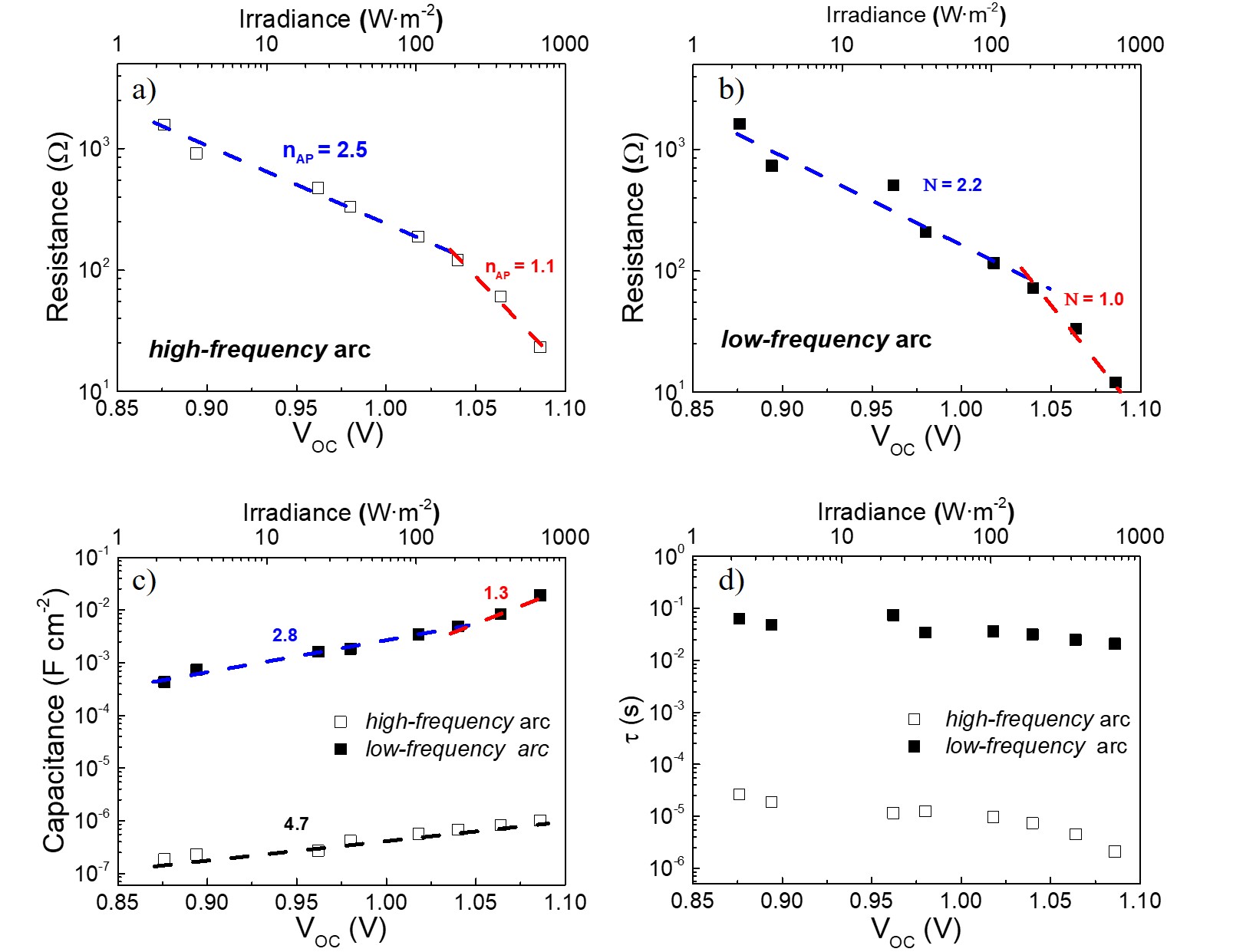 Figure 3 Electrical elements obtained from the IS analysis. a) and b) Resistive elements at the high and low frequency domains (Rlf and Rhf). c) and d) Capacitive elements (CPElf and CPEhf) and time constant (𝜏). The lines correspond to the logarithmic fit and the numbers indicate the nAP (N) /  values extracted from the reciprocals of the slopes (Eqs. (2) and (5)).The origins of the high and low-frequency capacitive components have been ascribed to different charge polarisation processes.36,42–44 The CPEhf is generally ascribed to the bulk dielectric response of the perovskite layer 38,41,45 and is defined as the geometric capacitance,                                                                (4)where ε is the dielectric permittivity of the perovskite active layer, A is the surface area of the device, and d is the thickness of the perovskite. According to Eq. (4), the geometrical capacitance should be voltage independent. However, our results show that the CPEhf increases exponentially with electric potential, although the slope is much smaller than that of the Rhf. The dependence with open circuit voltage could be (1) due to a chemical effect of electron accumulation in the mesoporous TiO2 layer and/or in the perovskite46,47 or (2) to a change in the permittivity, ε, of the perovskite material with illumination.48,49 However, drift-diffusion simulations for a planar device (vide infra) also show exponential behaviour in this voltage interval. This suggests that accumulation of charges in the bulk of the active layer could be the only mechanism needed to rationalize this experimental feature. 	On the other hand, CPElf exhibits an exponential increase with VOC, which is an ubiquitous observation in perovskite solar cells.5,7,8,43,50,51 The low-frequency capacitance can be described by the following expression,7                                                     			                      (5)where Q is the charge per unit surface, and γ is an exponential coefficient that serves as a fitting parameter. This exponential dependence of the low frequency capacitance has been ascribed to charge accumulation at the interfaces.48,50  However, it has been shown recently that charge accumulation alone, either ionic or electronic, is not sufficient to justify the very high values (of the order of 0.1-1 F/cm2) of the capacitance observed in the impedance spectra of perovskite solar cells at low frequencies.16 Thus, CPElf  must contain two contributions: i) charge accumulation and ii) phase-delayed recombination current due to the ion displacement.16,17  	Here, we observe that the CPElf displays two different slopes; exactly as the Rlf, with the same values but opposite sign, in accordance with the drift-diffusion simulations of Riquelme et al.17 As this crossover takes places at the same values of voltage as the high-frequency resistance, which stems from recombination, we relate the low-frequency response to ionic-electronic coupling affecting the recombination current and thus the measured capacitance through a phase delayed response. This analysis is in line with the interpretation of Jacobs et al.16 and Pockett et al.52The time constant 𝜏 was calculated from the respective products RC, Fig. 3d. As Rlf  and CPElf  have reciprocal slopes, the time constant was found to be nearly independent of light intensity in the low-frequency regime. This is what is normally observed in experiments5,8,37,51–53 and predicted by drift-diffusion simulations.17 In contrast, in the high-frequency regime the resistive and capacitive elements are uncoupled (they stem from different mechanisms, as explained above) and consequently the corresponding time constant displays a slight exponential dependence on illumination intensity.In general, the steady-state and impedance results indicate the existence of two regimes occurring at different light intensities: i) at irradiance values < 10 mW cm-2 the apparent ideality factor is 1.8-2.5, and ii) at irradiance values ≥ 10 mW cm-2 the apparent ideality factor is close to unity. Apparent ideality factors close to 2 have commonly been observed in perovskite solar cells with the TiO2/PS/spiro architecture.5,7,8,54 According to the classical theory, an ideality factor of 2 is usually considered an indication of trap-mediated (SRH type) recombination in the bulk of the active layer.54 On the other hand, an ideality factor close to 1 can stem from two alternative recombination mechanisms: (1) band-to-band radiative recombination or (2) surface-recombination at the perovskite/transport layer interfaces (low selectivity of the contacts).54 From the values of the open-circuit potentials at 1-sun illumination obtained for our devices, far from the radiative limit for mixed perovskites of 1.3V,55 we can infer that (2) is the more likely explanation of the ideality factor measured at high irradiances. However, the reasons for surface recombination becoming more important at high irradiances is unclear. It is worth mentioning that Caprioglio et al.34 also reported this abrupt change of the Voc vs. light intensity slope and use this observation to draw a distinction between “internal” and “external” ideality factors. This indicates that a deeper understanding of the meaning of the (apparent) ideality factor, and the underlying mechanisms that govern recombination in perovskite solar cells, is much needed.3.3 Drift-diffusion simulations	As stated previously, the ideality factor obtained from both the steady-state measurement of Figure 1b and the small-perturbation result of Figure 3a (obtained via Eqs. (1) and (2), respectively) is an “apparent” ideality factor that is not only determined by charge recombination mechanisms within the cell but also directly affected by the ionic distribution within the active layer. The effect of the ion vacancies in the perovskite layer are not considered by the classical diode theory used to infer the recombination mechanism from the apparent ideality factor. Indeed, Riquelme et al.17 have used drift-diffusion simulations to show that the apparent ideality factor obtained from steady-state and impedance measurements, changes in response to changes in the internal vacancy distribution. In this connection, an extension of the traditional diode equation, which takes account of ionic effects, has recently been proposed by Courtier,20 and shows an ionic influence on nAP, which should be considered when inferring the correct recombination mechanism. 	To cast light on the origin of the change of slope in the steady state measurements and impedances with light intensity, we have run drift-diffusion simulations in which the relative weights of bulk and surface recombination, as well as the concentration of ionic vacancies are varied in order to see their impact on the spectra and the apparent ideality factor.In Figure S4 in the Supporting Information we show simulation results when the bulk SRH mechanism is the only recombination route (apart from the always present bimolecular recombination). The drift-diffusion model predicts an apparent ideality factor of 2 in this situation. However, the shape of the spectra is quite different to the experimental spectra recorded at low light intensities, with two arcs of comparable size (see Figure 2). In Figure 4 the effect of introducing surface recombination in addition to bulk recombination can be observed. The two arcs become of comparable size at all light intensities and the apparent ideality factor drops below 2, while still maintaining the consistency between steady-state and impedance values (Figure S5). In this case the simulated spectra have more resemblance to the measured spectra, and is similar to those previously reported in the literature for mixed perovskites.29,53 As pointed out before, the model, which assumes a planar device with constant dielectric constant, predicts a slight exponential dependence of the high frequency capacitance at high voltages (Figure S6) in agreement with the experiment. This indicates that accumulation of charges at high voltages in the bulk of the active layer can be the cause of the increase of the high frequency capacitance. Hence, the model appears to provide a reasonably good description of the impedance response and indicates that a situation in which both bulk SRH and surface recombination are significant seems to best reflect the experimental observations. 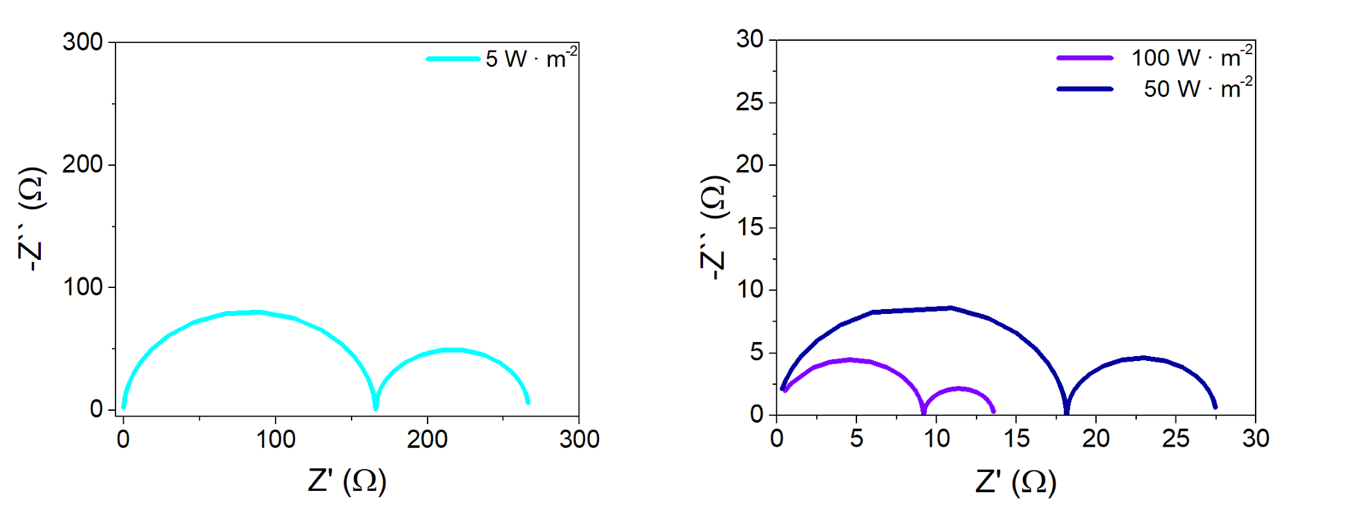 Figure 4. Simulated impedance spectra at open circuit at different light intensities for a mechanism where both bulk SRH recombination (electron lifetime17 of 9 10-7 s)  and  surface recombination take place (recombination velocities at the TiO2 and spiro interfaces, 20 and 10 m/s, respectively). The rest of the simulation parameters can be found in Table S1 in the Supporting Information. 	Hence, the change in the ideality factor can be explained as a transition towards a situation where recombination across the TiO2 and spiro interfaces becomes progressively more important, as the cell is illuminated with a higher irradiance. Indeed, the modelling predicts a higher accumulation of electronic carriers and ions at the TiO2 and spiro interfaces at high illumination intensities (see Figure S7 and S8 in the Supporting Information), in particular, more holes at the TiO2 interface, and more electrons at the spiro one. This effect can promote enhanced surface recombination across the respective interfaces. Still, the simulated apparent ideality factor predicted for mixed bulk/surface recombination is well above the value of 1 observed in the experiment at high light intensity (see Figure S5).As mentioned previously, the apparent ideality factor nAP as obtained from Eqs. (1) and (2) is actually affected by the ionic distribution. In Figure 5 we plot the apparent ideality factor predicted by the drift-diffusion model for two concentrations of ion vacancies in the active layer, one characteristic of MAPI perovskite as used in Refs. 17,24 and another reduced by a factor of ten. Two important conclusions can be extracted from this figure: (1) The value of nAP decreases as we increase the surface recombination velocities and (2) the value of nAP is lower, for lower concentrations of ionic vacancies. The simulation results points to a mixed mechanism to explain the experimental behaviour: an increase of surface recombination35 and a diminution of ionic vacancies as we move from low to high illumination intensities. Additionally, in Figure 5 we plot the value of the “electronic ideality factor” (determined using eq.(7), vide infra).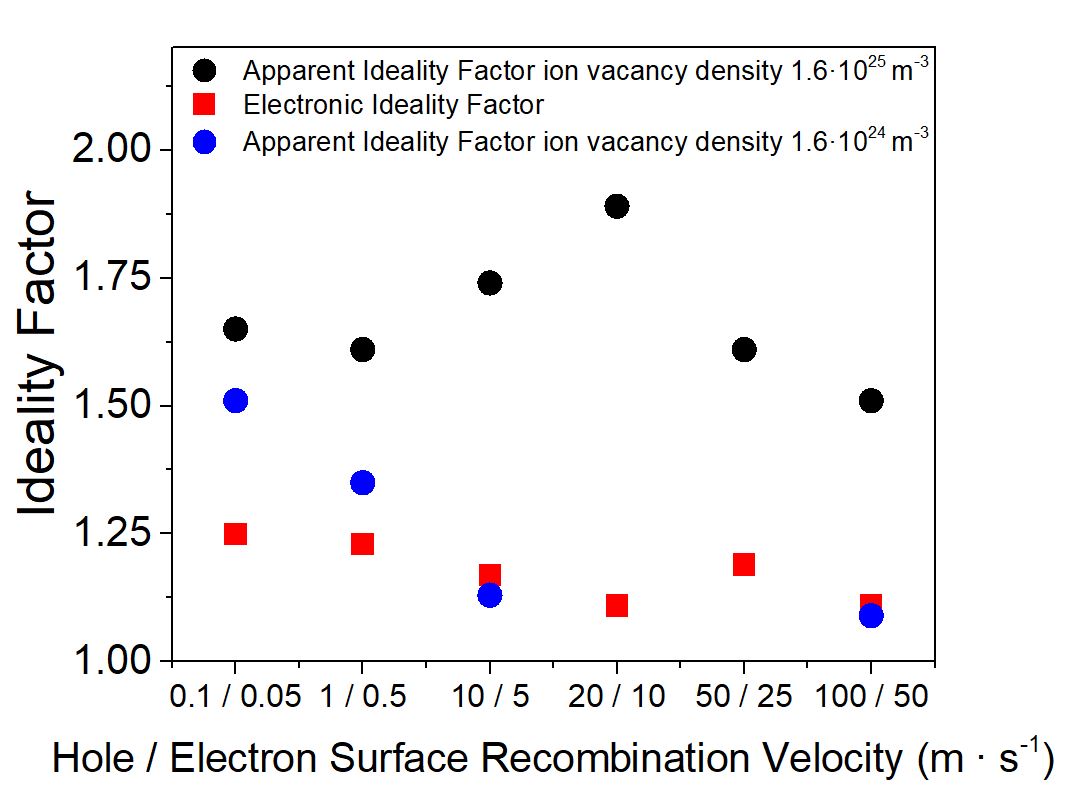 	Figure 5. Apparent ideality factor and electronic ideality factor as predicted by the drift-diffusion model as a function of the surface recombination velocities (holes at the ETL interface and electrons at the HTL interface) and two values of the ion vacancy density. Note that the electronic ideality factor is the same (within the numerical error) for both values of the vacancy density. 	It is a real possibility that the number of ionic vacancies can vary with illumination in organic lead halide perovskites. Mosconi et al. described a mechanism of vacancy-ion annihilation in the MAPbI3 perovskite.56 Several authors have also reported “defect curing” effects upon illumination,57 also for mixed perovskites.58 There are also studies in the literature where a beneficial effect of light soaking is reported, via a reduction of structural defects and/or ionic migration.59,60 However, it is important to note that there are also reports where increases of photoconductivity upon illumination for isolated perovskite films are observed61, attributed to formation of defects and subsequent generation of iodine. Weber et al. described a mechanism of ionic defect formation upon application of light or electric fields.62 This formation of ionic defects upon illumination also has a theoretical interpretation.63 In spite of these divergent works, Motti and coworkers64 showed theoretically that processes of “defect curing” and “defect formation” can actually coexist and compete. This means that a plethora of behaviours can be found depending on the nature and the preparation routes of the perovskite. In this case, in view of the drift-diffusion simulation results, a reduction of the number of mobile ions, at high irradiance, can offer the best plausible explanation for the simultaneous reduction of the apparent ideality factor observed in both the steady-state Voc measurements and the impedance. The concurrent enhancement of surface recombination can also contribute to this change of regime when the illumination intensity is high enough. The influence of the concentration of ionic vacancies on the apparent ideality factor shows the necessity of an alternative definition of the ideality factor that is independent of the density and distribution of ionic vacancies and which therefore only reflects purely electronic effects. Very recently Bennett and coworkers25 have devised an analytic theory where the recombination current induced by a small electric perturbation near open circuit is 	      (6)where F(Q) is a function that depends on the ionic distribution only, E(t) is the transient electric field acting within the perovskite layer in the impedance experiment and nel is the so-called electronic ideality factor. Eq. (6) is the generalization of the result reported by Courtier (Eq. (5) in Ref. 20) under the assumption that the transient electric field is very small in comparison with the steady-state electrical bias V. This is one of the main requirements on which impedance spectroscopy, as a small-perturbation technique, is based. Due to the slow migration of the ions, the steady-state ionic distribution is not perturbed during high frequency impedance measurements. Therefore, at high frequencies, F(Q) is voltage-independent. Since the electric field induced by the applied voltage perturbation is given by E = -V/d, and knowing that the resistance is the reciprocal of the voltage derivative of the current, taking the voltage derivative of Eq. (6), we find that the electronic ideality factor can be obtained from 	  						(7)Obtaining the electronic ideality factor from HF impedance measurements is explained further in Ref. 25 In this work it is shown that the electronic ideality factor is a true analogue of the classical ideality factor, that is valid for the coupled electronic-ionic physics of perovskite solar cells. As such, it can be used to appropriately determine the dominant recombination mechanism, in the same way the ideality factor is used in classical theory.	In Figures 5 and 6 the electronic ideality factor obtained via Equation (7) from the simulations and the experiments is compared with the apparent ideality factor obtained from Eqs. (1) and (2). As expected, nel is found to be the same for different concentration of ionic vacancies (only nAP is changed by modifying the concentration of vacancies). This result is confirmed in the simulations of Figure 5. On the other hand, nel  becomes smaller as the contribution of surface recombination is increased, reflecting the change of recombination mechanism. This behaviour is also observed in the experimental data of Figure 6, where this parameter moves from values larger than 2 ± 0.25 at low light intensity to values close to unity at high intensity. The apparent ideality factor nAP reaches higher values, but also shows a tendency to lower its value as the light intensity is increased. As mentioned previously, this parameter depends on the ionic density, which appears to decrease when the cell is subjected to higher irradiance. As shown by the simulation, in Figure 6, only when the ion density is sufficiently low, the apparent ideality factor attains a value as low as 1. In summary, the transition observed in the experiments appears to be a combination of a change of recombination mechanism (with a growing contribution coming from surface recombination) and a reduction of the density of ionic defects in the perovskite material as the light intensity is increased. 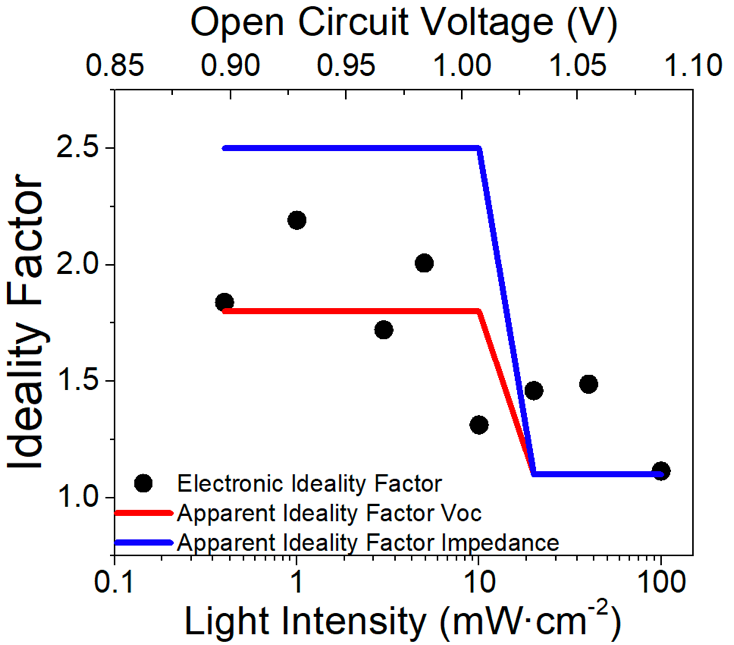 Figure 6. Apparent ideality factor (nAP) and electronic ideality factor (nel) as derived from Eqs. (1), (2) and (7) with the experimental results of Figure 2.Conclusions We have observed a change of behaviour of the recombination-related parameters in mesoscopic mixed perovskite (FA0.71MA0.29PbI2.9Br0.1) solar cells with changes in illumination intensity. This feature appears to be a crossover from a regime characterized by an apparent ideality factor of 1.8-2.5 at low irradiances, to another characterized by an ideality factor approaching unity, at high irradiances. This change of regime is observed in steady-state measurements of the open-circuit potential, and in small-perturbation impedance measurements at open circuit, both as a function of the light intensity. The transition takes place in both experiments at potentials of 1.03 V corresponding to an AM1.5G irradiance of 10 mW/cm2. With the help of drift-diffusion simulations we attribute this peculiar behaviour to a combination of two effects. The first of these effects corresponds to a transition from a regime in which surface recombination across the transport layer interfaces is less important than bulk SRH recombination in the perovskite, to another one where surface recombination is dominant. The second of these effects corresponds to a reduction of ionic vacancies in the perovskite active layer with increases in illumination intensity, leading to a reduction of the values of the apparent ideality factor. Drift diffusion simulations show that the apparent ideality factor derived from steady-state measurements of the open circuit potential versus light intensity or, equivalently, from the high frequency resistance extracted from the impedance spectra is actually affected by the concentration of mobile ionic vacancies present in the perovskite material. A description based on the “electronic” ideality factor, extractable from the high frequency feature of the impedance spectrum, turns out to be a better tool with which to determine the dominant recombination mechanism in a particular solar cell configuration. AcknowledgmentsThis work was funded by the Ministerio de Ciencia e Innovación of Spain, Agencia Estatal de Investigación (AEI) and EU (FEDER) under grants PID2019-110430GB-C22 and PCI2019-111839-2 (SCALEUP) and Junta de Andalucia under grant SOLARFORCE (UPO-1259175). The work was also funded by AMEXCID SRE-Conacyt-2016-1-278320, and the Royal Society under grant number ICA-R1-191321. The authors gratefully acknowledge support from the Ministerio de Universidades and Universidad Pablo de Olavide through the Beatriz Galindo program under project BEAGAL 18/00077 and grant BGP s18/00060. AJR thanks the Spanish Ministerio de Educación, Cultura y Deporte for its supports via a PhD grant (FPU2017-03684). LJB is supported by an EPSRC funded studentship from the CDT in New and Sustainable Photovoltaics, reference EP/L01551X/1. We thank Dr. Courtier for her extremely useful comments and discussions about this work. References(1) 	Shockley, W.; Queisser, H. Detailed Balance Limit of Efficiency of P-n Junction Solar Cells. J. Appl. Phys. 1961, 32 (3), 510-.(2) 	Eames, C.; Frost, J. M.; Barnes, P. R. F.; O’Regan, B. C.; Walsh, A.; Islam, M. S. Ionic Transport in Hybrid Lead Iodide Perovskite Solar Cells. Nat. Commun. 2015, 6, 7497. https://doi.org/10.1038/ncomms8497.(3) 	Stranks, S. D.; Eperon, G. E.; Grancini, G.; Menelaou, C.; Alcocer, M. J. P.; Leijtens, T.; Herz, L. M.; Petrozza, A.; Snaith, H. J. Electron-Hole Diffusion Lengths Exceeding 1 Micrometer in an Organometal Trihalide Perovskite Absorber. Science 2013, 342 (6156), 341–344. https://doi.org/10.1126/science.1243982.(4) 	Kiermasch, D.; Rieder, P.; Tvingstedt, K.; Baumann, A.; Dyakonov, V. Improved Charge Carrier Lifetime in Planar Perovskite Solar Cells by Bromine Doping. Sci. Rep. 2016, 6 (1), 1–7. https://doi.org/10.1038/srep39333.(5) 	Contreras-Bernal, L.; Salado, M.; Todinova, A.; Calio, L.; Ahmad, S.; Idígoras, J.; Anta, J. A. Origin and Whereabouts of Recombination in Perovskite Solar Cells. J. Phys. Chem. C 2017, 121 (18), 9705–9713. https://doi.org/10.1021/acs.jpcc.7b01206.(6) 	Tress, W.; Yavari, M.; Domanski, K.; Yadav, P.; Niesen, B.; Baena, J. P. C.; Hagfeldt, A.; Graetzel, M. Interpretation and Evolution of Open-Circuit Voltage, Recombination, Ideality Factor and Subgap Defect States during Reversible Light-Soaking and Irreversible Degradation of Perovskite Solar Cells. Energy Environ. Sci. 2018, 11, 151–165. https://doi.org/10.1039/C7EE02415K.(7) 	Almora, O.; Cho, K. T.; Aghazada, S.; Zimmermann, I.; Matt, G. J.; Brabec, C. J.; Nazeeruddin, M. K.; Garcia-Belmonte, G. Discerning Recombination Mechanisms and Ideality Factors through Impedance Analysis of High-Efficiency Perovskite Solar Cells. Nano Energy 2018, 48, 63–72. https://doi.org/10.1016/j.nanoen.2018.03.042.(8) 	Contreras-Bernal, L.; Ramos-Terrón, S.; Riquelme, A.; Boix, P. P.; Idígoras, J.; Mora-Seró, I.; Anta, J. A. Impedance Analysis of Perovskite Solar Cells: A Case Study. J. Mater. Chem. A 2019, 7 (19), 12191–12200. https://doi.org/10.1039/c9ta02808k.(9) 	Stolterfoht, M.; Wolff, C. M.; Márquez, J. A.; Zhang, S.; Hages, C. J.; Rothhardt, D.; Albrecht, S.; Burn, P. L.; Meredith, P.; Unold, T.; Neher, D. Visualization and Suppression of Interfacial Recombination for High-Efficiency Large-Area Pin Perovskite Solar Cells. Nat. Energy 2018, 3 (10), 847. https://doi.org/10.1038/s41560-018-0219-8.(10) 	Stolterfoht, M.; Caprioglio, P.; Wolff, C. M.; Márquez, J. A.; Nordmann, J.; Zhang, S.; Rothhardt, D.; Hörmann, U.; Amir, Y.; Redinger, A.; Kegelmann, L.; Zu, F.; Albrecht, S.; Koch, N.; Kirchartz, T.; Saliba, M.; Unold, T.; Neher, D. The Impact of Energy Alignment and Interfacial Recombination on the Internal and External Open-Circuit Voltage of Perovskite Solar Cells. Energy Environ. Sci. 2019, 12 (9), 2778–2788. https://doi.org/10.1039/C9EE02020A.(11) 	Yin, W.-J.; Shi, T.; Yan, Y. Unusual Defect Physics in CH 3 NH 3 PbI 3 Perovskite Solar Cell Absorber. Cit. Appl Phys Lett 2014, 104, 63903. https://doi.org/10.1063/1.(12) 	Azpiroz, J. M.; Mosconi, E.; Bisquert, J.; De Angelis, F. Defect Migration in Methylammonium Lead Iodide and Its Role in Perovskite Solar Cell Operation. Energy Environ. Sci. 2015, 8 (7), 2118–2127. https://doi.org/10.1039/C5EE01265A.(13) 	Pockett, A.; Eperon, G. E.; Sakai, N.; Snaith, H. J.; Peter, L. M.; Cameron, P. J. Microseconds, Milliseconds and Seconds: Deconvoluting the Dynamic Behaviour of Planar Perovskite Solar Cells †. Phys Chem Chem Phys 2017, 19 (8), 5959–5970.(14) 	Guerrero, A.; You, J.; Aranda, C.; Kang, Y. S.; Garcia-Belmonte, G.; Zhou, H.; Bisquert, J.; Yang, Y. Interfacial Degradation of Planar Lead Halide Perovskite Solar Cells. ACS Nano 2016, 10 (1), 218–224. https://doi.org/10.1021/acsnano.5b03687.(15) 	Belisle, R. A.; Nguyen, W. H.; Bowring, A. R.; Calado, P.; Li, X.; Irvine, S. J. C.; McGehee, M. D.; Barnes, P. R. F.; O’Regan, B. C. Interpretation of Inverted Photocurrent Transients in Organic Lead Halide Perovskite Solar Cells: Proof of the Field Screening by Mobile Ions and Determination of the Space Charge Layer Widths. Energy Environ. Sci. 2017, 10 (1), 192–204. https://doi.org/10.1039/c6ee02914k.(16) 	Jacobs, D. A.; Shen, H.; Pfeffer, F.; Peng, J.; White, T. P.; Beck, F. J.; Catchpole, K. R. The Two Faces of Capacitance: New Interpretations for Electrical Impedance Measurements of Perovskite Solar Cells and Their Relation to Hysteresis. J. Appl. Phys. 2018, 124 (22). https://doi.org/10.1063/1.5063259.(17) 	Riquelme, A.; Bennett, L. J.; Courtier, N. E.; Wolf, M. J.; Contreras-Bernal, L.; Walker, A. B.; Richardson, G.; Anta, J. A. Identification of Recombination Losses and Charge Collection Efficiency in a Perovskite Solar Cell by Comparing Impedance Response to a Drift-Diffusion Model. Nanoscale 2020, 12 (33), 17385–17398. https://doi.org/10.1039/d0nr03058a.(18) 	Zarazúa, I.; Sidhik, S.; Lopéz-Luke, T.; Esparza, D.; De La Rosa, E.; Reyes-Gomez, J.; Mora-Seró, I.; Garcia-Belmonte, G. Operating Mechanisms of Mesoscopic Perovskite Solar Cells through Impedance Spectroscopy and J-V Modeling. J. Phys. Chem. Lett. 2017, 8 (24), 6073–6079. https://doi.org/10.1021/acs.jpclett.7b02848.(19) 	Nelson, J. The Physics of Solar Cells; Imperial College Press, World Scientific Publishing Co., 2003. https://doi.org/10.1142/p276.(20) 	Courtier, N. E. Interpreting ideality factors for planar perovskite solar cells: Ectypal diode theory for steady-state operation https://journals.aps.org/prapplied/accepted/ee07fA8bDed1bd0412a70ae4369effc5fb0f6d794 (accessed 2020 -07 -15).(21) 	Gagliardi, A.; Abate, A. Mesoporous Electron-Selective Contacts Enhance the Tolerance to Interfacial Ion Accumulation in Perovskite Solar Cells. ACS Energy Lett 2018, 3, 163–169. https://doi.org/10.1021/acsenergylett.7b01101.(22) 	Zarazua, I.; Han, G.; Boix, P. P.; Mhaisalkar, S.; Fabregat-Santiago, F.; Mora-Seró, I.; Bisquert, J.; Garcia-Belmonte, G. Surface Recombination and Collection Efficiency in Perovskite Solar Cells from Impedance Analysis. J. Phys. Chem. Lett. 2016, 7 (24), 5105–5113. https://doi.org/10.1021/acs.jpclett.6b02193.(23) 	Richardson, G.; O’Kane, S. E. J.; Niemann, R. G.; Peltola, T. A.; Foster, J. M.; Cameron, P. J.; Walker, A. B. Can Slow-Moving Ions Explain Hysteresis in the Current–Voltage Curves of Perovskite Solar Cells? Energy Environ. Sci. 2016, 9, 1476–1485. https://doi.org/10.1039/C5EE02740C.(24) 	Courtier, N. E.; Cave, J. M.; Foster, J. M.; Walker, A. B.; Richardson, G. How Transport Layer Properties Affect Perovskite Solar Cell Performance: Insights from a Coupled Charge Transport/Ion Migration Model. Energy Environ. Sci. 2018, 12, 396–409. https://doi.org/10.1039/C8EE01576G.(25) 	Bennett, L. J.; Riquelme, A. J.; Courtier, N. E.; Anta, J. A.; Richardson, G. A New Ideality Factor for Perovskite Solar Cells and an Analytical Theory for Their Impedance Spectroscopy Response. ArXiv210511226 Cond-Mat Physicsphysics 2021.(26) 	Yang, W. S.; Noh, J. H.; Jeon, N. J.; Kim, Y. C.; Ryu, S.; Seo, J.; Seok, S. Il. High-Performance Photovoltaic Perovskite Layers Fabricated through Intramolecular Exchange. Science 2015, 348 (6240), 1234–1237. https://doi.org/10.1126/science.aaa9272.(27) 	Davies, M. L.; Carnie, M.; Holliman, P. J.; Connell, A.; Douglas, P.; Watson, T.; Charbonneau, C.; Troughton, J.; Worsley, D. Compositions, Colours and Efficiencies of Organic–Inorganic Lead Iodide/Bromide Perovskites for Solar Cells. Energy Mater. Mater. Sci. Eng. Energy Syst. 2014, 9 (4), 482–485. https://doi.org/10.1179/1433075X14Y.0000000252.(28) 	Qiu, W.; Bastos, J. P.; Dasgupta, S.; Merckx, T.; Cardinaletti, I.; Jenart, M. V. C.; Nielsen, C. B.; Gehlhaar, R.; Poortmans, J.; Heremans, P.; McCulloch, I.; Cheyns, D. Highly Efficient Perovskite Solar Cells with Crosslinked PCBM Interlayers. J. Mater. Chem. A 2017, 5 (6), 2466–2472. https://doi.org/10.1039/C6TA08799J.(29) 	Castro-Chong, A.; Qiu, W.; Bastos, J.; Tchamba Yimga, N.; García-Rodríguez, R.; Idígoras, J.; Anta, J. A.; Aernouts, T.; Oskam, G. Impact of the Implementation of a Mesoscopic TiO2 Film from a Low-Temperature Method on the Performance and Degradation of Hybrid Perovskite Solar Cells. Sol. Energy 2020, 201, 836–845. https://doi.org/10.1016/j.solener.2020.03.041.(30) 	Pitarch-Tena, D.; Ngo, T. T.; Vallés-Pelarda, M.; Pauporté, T.; Mora-Seró, I. Impedance Spectroscopy Measurements in Perovskite Solar Cells: Device Stability and Noise Reduction; American Chemical Society, 2018; Vol. 3, pp 1044–1048. https://doi.org/10.1021/acsenergylett.8b00465.(31) 	Courtier, N. E.; Cave, J. M.; Walker, A. B.; Richardson, G.; Foster, J. M. IonMonger: A Free and Fast Planar Perovskite Solar Cell Simulator with Coupled Ion Vacancy and Charge Carrier Dynamics. J. Comput. Electron. 2019, 12, 396–409. https://doi.org/10.1007/s10825-019-01396-2.(32) 	Courtier, N. E.; Richardson, G.; Foster, J. M. A Fast and Robust Numerical Scheme for Solving Models of Charge Carrier Transport and Ion Vacancy Motion in Perovskite Solar Cells. Appl. Math. Model. 2018, 63, 329–348. https://doi.org/10.1016/j.apm.2018.06.051.(33) 	Jesper Jacobsson, T.; Correa-Baena, J.-P.; Pazoki, M.; Saliba, M.; Schenk, K.; Grätzel, M.; Hagfeldt, A. Exploration of the Compositional Space for Mixed Lead Halogen Perovskites for High Efficiency Solar Cells. Energy Env. Sci 2016, 9 (5), 1706–1724. https://doi.org/10.1039/C6EE00030D.(34) 	Caprioglio, P.; Stolterfoht, M.; Wolff, C. M.; Unold, T.; Rech, B.; Albrecht, S.; Neher, D. On the Relation between the Open-Circuit Voltage and Quasi-Fermi Level Splitting in Efficient Perovskite Solar Cells. Adv. Energy Mater. 2019, 9 (33), 1901631. https://doi.org/10.1002/aenm.201901631.(35) 	Caprioglio, P.; Wolff, C. M.; Sandberg, O. J.; Armin, A.; Rech, B.; Albrecht, S.; Neher, D.; Stolterfoht, M. On the Origin of the Ideality Factor in Perovskite Solar Cells. Adv. Energy Mater. 2020, 10 (27), 2000502. https://doi.org/10.1002/aenm.202000502.(36) 	Guerrero, A.; Garcia-Belmonte, G.; Mora-Sero, I.; Bisquert, J.; Kang, Y. S.; Jacobsson, T. J.; Correa-Baena, J.-P.; Hagfeldt, A. Properties of Contact and Bulk Impedances in Hybrid Lead Halide Perovskite Solar Cells Including Inductive Loop Elements. J. Phys. Chem. C 2016, 120 (15), 8023–8032. https://doi.org/10.1021/acs.jpcc.6b01728.(37) 	Yoo, S.-M.; Yoon, S. J.; Anta, J. A.; Lee, H. J.; Boix, P. P.; Mora-Seró, I. An Equivalent Circuit for Perovskite Solar Cell Bridging Sensitized to Thin Film Architectures. Joule 2019. https://doi.org/10.1016/j.joule.2019.07.014.(38) 	Todinova, A.; Contreras-Bernal, L.; Salado, M.; Ahmad, S.; Morillo, N.; Idígoras, J.; Anta, J. A. Towards a Universal Approach for the Analysis of Impedance Spectra of Perovskite Solar Cells: Equivalent Circuits and Empirical Analysis. ChemElectroChem 2017, 4 (11), 2891–2901. https://doi.org/10.1002/celc.201700498.(39) 	Jacobs, D. A.; Shen, H.; Pfeffer, F.; Peng, J.; White, T. P.; Beck, F. J.; Catchpole, K. R. The Two Faces of Capacitance: New Interpretations for Electrical Impedance Measurements of Perovskite Solar Cells and Their Relation to Hysteresis. J. Appl. Phys. 2018, 124 (22), 225702. https://doi.org/10.1063/1.5063259.(40) 	Brug, G. J.; van den Eeden, A. L. G.; Sluyters-Rehbach, M.; Sluyters, J. H. The Analysis of Electrode Impedances Complicated by the Presence of a Constant Phase Element. J. Electroanal. Chem. Interfacial Electrochem. 1984, 176 (1–2), 275–295. https://doi.org/10.1016/S0022-0728(84)80324-1.(41) 	Pockett, A.; Eperon, G. E.; Peltola, T.; Snaith, H. J.; Walker, A.; Peter, L. M.; Cameron, P. J. Characterization of Planar Lead Halide Perovskite Solar Cells by Impedance Spectroscopy, Open-Circuit Photovoltage Decay, and Intensity-Modulated Photovoltage/Photocurrent Spectroscopy. J Phys Chem C 2015, 7 (119), 3456–3465. https://doi.org/10.1021/jp510837q.(42) 	Juarez-Perez, E. J.; Sanchez, R. S.; Badia, L.; Garcia-Belmonte, G.; Kang, Y. S.; Mora-Sero, I.; Bisquert, J. Photoinduced Giant Dielectric Constant in Lead Halide Perovskite Solar Cells. J. Phys. Chem. Lett. 2014, 5 (13), 2390–2394. https://doi.org/10.1021/jz5011169.(43) 	Almora, O.; Zarazua, I.; Mas-Marza, E.; Mora-Sero, I.; Bisquert, J.; Garcia-Belmonte, G. Capacitive Dark Currents, Hysteresis, and Electrode Polarization in Lead Halide Perovskite Solar Cells. J. Phys. Chem. Lett. 2015, 6 (9), 1645–1652. https://doi.org/10.1021/acs.jpclett.5b00480.(44) 	Contreras, L.; Idígoras, J.; Todinova, A.; Salado, M.; Kazim, S.; Ahmad, S.; Anta, J. A. Specific Cation Interactions as the Cause of Slow Dynamics and Hysteresis in Dye and Perovskite Solar Cells: A Small-Perturbation Study. Phys. Chem. Chem. Phys. 2016, 18 (45), 31033–31042. https://doi.org/10.1039/C6CP05851E.(45) 	Correa-Baena, J.-P.; Turren-Cruz, S.-H.; Tress, W.; Hagfeldt, A.; Aranda, C.; Shooshtari, L.; Bisquert, J.; Guerrero, A. Changes from Bulk to Surface Recombination Mechanisms between Pristine and Cycled Perovskite Solar Cells. ACS Energy Lett. 2017, 2 (3), 681–688. https://doi.org/10.1021/acsenergylett.7b00059.(46) 	Wheeler, S.; Bryant, D.; Troughton, J.; Kirchartz, T.; Watson, T.; Nelson, J.; Durrant, J. R. Transient Optoelectronic Analysis of the Impact of Material Energetics and Recombination Kinetics on the Open-Circuit Voltage of Hybrid Perovskite Solar Cells. J. Phys. Chem. C 2017, 121 (25), 13496–13506. https://doi.org/10.1021/acs.jpcc.7b02411.(47) 	Jiménez-López, J.; Puscher, B. M. D.; Guldi, D. M.; Palomares, E. Improved Carrier Collection and Hot Electron Extraction Across Perovskite, C60, and TiO2 Interfaces. J. Am. Chem. Soc. 2020, 142 (3), 1236–1246. https://doi.org/10.1021/jacs.9b09182.(48) 	Almora, O.; Aranda, C.; Garcia-Belmonte, G. Do Capacitance Measurements Reveal Light-Induced Bulk Dielectric Changes in Photovoltaic Perovskites? J. Phys. Chem. C 2018, 122 (25), 13450–13454. https://doi.org/10.1021/acs.jpcc.7b11703.(49) 	Hong, M. J.; Zhu, L.; Chen, C.; Tang, L.; Lin, Y. H.; Li, W.; Johnson, R.; Chattopadhyay, S.; Snaith, H. J.; Fang, C.; Labram, J. G. Time-Resolved Changes in Dielectric Constant of Metal Halide Perovskites under Illumination. J. Am. Chem. Soc. 2020, 142 (47), 19799–19803. https://doi.org/10.1021/jacs.0c07307.(50) 	Zarazua, I.; Bisquert, J.; Garcia-Belmonte, G. Light-Induced Space-Charge Accumulation Zone as Photovoltaic Mechanism in Perovskite Solar Cells. J. Phys. Chem. Lett. 2016, 525–528. https://doi.org/10.1021/acs.jpclett.5b02810.(51) 	Zarazúa, I.; Sidhik, S.; Lopéz-Luke, T.; Esparza, D.; De la Rosa, E.; Reyes-Gomez, J.; Mora-Seró, I.; Garcia-Belmonte, G. Operating Mechanisms of Mesoscopic Perovskite Solar Cells through Impedance Spectroscopy and J–V Modeling. J. Phys. Chem. Lett. 2017, 6073–6079. https://doi.org/10.1021/acs.jpclett.7b02848.(52) 	Pockett, A.; Eperon, G. E.; Sakai, N.; Snaith, H. J.; Peter, L. M.; Cameron, P. J. Microseconds, Milliseconds and Seconds: Deconvoluting the Dynamic Behaviour of Planar Perovskite Solar Cells. Phys. Chem. Chem. Phys. 2017, 19 (8), 5959–5970. https://doi.org/10.1039/C6CP08424A.(53) 	Almora, O.; Cho, K. T.; Aghazada, S.; Zimmermann, I.; Matt, G. J.; Brabec, C. J.; Nazeeruddin, M. K.; Garcia-Belmonte, G. Discerning Recombination Mechanisms and Ideality Factors through Impedance Analysis of High-Efficiency Perovskite Solar Cells. Nano Energy 2018, 48, 63–72. https://doi.org/10.1016/j.nanoen.2018.03.042.(54) 	Tress, W.; Yavari, M.; Domanski, K.; Yadav, P.; Niesen, B.; Baena, J. P. C.; Hagfeldt, A.; Graetzel, M. Interpretation and Evolution of Open-Circuit Voltage, Recombination, Ideality Factor and Subgap Defect States during Reversible Light-Soaking and Irreversible Degradation of Perovskite Solar Cells. Energy Environ. Sci. 2018, 11, 151–165. https://doi.org/10.1039/C7EE02415K.(55) 	Tress, W. Perovskite Solar Cells on the Way to Their Radiative Efficiency Limit – Insights Into a Success Story of High Open‐Circuit Voltage and Low Recombination. Adv. Energy Mater. 2017, 7 (14), 1602358. https://doi.org/10.1002/aenm.201602358.(56) 	Mosconi, E.; Meggiolaro, D.; Snaith, H. J.; Stranks, S. D.; Angelis, F. D. Light-Induced Annihilation of Frenkel Defects in Organo-Lead Halide Perovskites. Energy Environ. Sci. 2016, 9 (10), 3180–3187. https://doi.org/10.1039/C6EE01504B.(57) 	deQuilettes, D. W.; Zhang, W.; Burlakov, V. M.; Graham, D. J.; Leijtens, T.; Osherov, A.; Bulović, V.; Snaith, H. J.; Ginger, D. S.; Stranks, S. D. Photo-Induced Halide Redistribution in Organic–Inorganic Perovskite Films. Nat. Commun. 2016, 7 (1), 11683. https://doi.org/10.1038/ncomms11683.(58) 	Zheng, F.; Wen, X.; Bu, T.; Chen, S.; Yang, J.; Chen, W.; Huang, F.; Cheng, Y.; Jia, B. Slow Response of Carrier Dynamics in Perovskite Interface upon Illumination. ACS Appl. Mater. Interfaces 2018, 10 (37), 31452–31461. https://doi.org/10.1021/acsami.8b13932.(59) 	Kim, H.-S.; Hagfeldt, A. Photoinduced Lattice Symmetry Enhancement in Mixed Hybrid Perovskites and Its Beneficial Effect on the Recombination Behavior. Adv. Opt. Mater. 2019, 7 (9), 1801512. https://doi.org/10.1002/adom.201801512.(60) 	Pockett, A.; Raptis, D.; Meroni, S. M. P.; Baker, J.; Watson, T.; Carnie, M. Origin of Exceptionally Slow Light Soaking Effect in Mesoporous Carbon Perovskite Solar Cells with AVA Additive. J. Phys. Chem. C 2019, 123 (18), 11414–11421. https://doi.org/10.1021/acs.jpcc.9b01058.(61) 	Kim, G. Y.; Senocrate, A.; Yang, T.-Y.; Gregori, G.; Grätzel, M.; Maier, J. Large Tunable Photoeffect on Ion Conduction in Halide Perovskites and Implications for Photodecomposition. Nat. Mater. 2018, 17 (5), 445–449. https://doi.org/10.1038/s41563-018-0038-0.(62) 	Weber, S. A. L.; Hermes, I. M.; Turren-Cruz, S.-H.; Gort, C.; Bergmann, V. W.; Gilson, L.; Hagfeldt, A.; Graetzel, M.; Tress, W.; Berger, R. How the Formation of Interfacial Charge Causes Hysteresis in Perovskite Solar Cells. Energy Environ. Sci. 2018, 11, 2404–2413. https://doi.org/10.1039/C8EE01447G.(63) 	Barboni, D.; Souza, R. A. D. The Thermodynamics and Kinetics of Iodine Vacancies in the Hybrid Perovskite Methylammonium Lead Iodide. Energy Environ. Sci. 2018. https://doi.org/10.1039/C8EE01697F.(64) 	Motti, S. G.; Meggiolaro, D.; Barker, A. J.; Mosconi, E.; Perini, C. A. R.; Ball, J. M.; Gandini, M.; Kim, M.; De Angelis, F.; Petrozza, A. Controlling Competing Photochemical Reactions Stabilizes Perovskite Solar Cells. Nat. Photonics 2019, 13 (8), 532–539. https://doi.org/10.1038/s41566-019-0435-1.